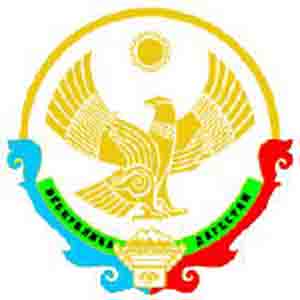 Министерство образования и науки Республики ДагестанГКОУ РД « Новоборчинская средняя общеобразовательная школа Рутульского района»368700 Республика Дагестан Рутульский район с.Новый Борч.т-89285536874:nborch@mail.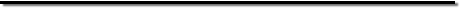 ПРИКАЗ.№46                                                               28.08.2020г                               По ГКОУ РД «Новоборчинская СОШ Рутульского района»О закреплении за каждым классом ГКОУ РД « Новоборчинская СОШ Рутульского района»отдельного учебного кабинета, в котором дети обучаются по всем предметам В соответствии с санитарно-эпидемиологическими  правилами СП 3.1/2.4.3598-20 «Санитарно-эпидемиологические требования к устройству, содержанию и организации работы образовательных организаций и других объектов социальной инфраструктуры для детей и молодёжи в условиях распространения новой распространения короновирусной инфекции (COVID -19)», в целях предотвращения распространения новой короновируснойПРИКАЗЫВАЮ:Закрепить за каждым классом ГКОУ РД « Новоборчинская СОШ Рутульского района» учебный кабинет, в котором дети обучаются по всем предметам, за исключением занятий, требующих специального оборудования:1 класс - кабинет № 03; 2-а. класс – кабинет № 04.2-б.класс-№02;3-класс-№01;4-клас-№07;        5-а.класс-№29; 5-б.класс-№25; 6-а.класс-№28;  6-б.класс-№27; 7- класс-№30;     8-класс-№19; 9-класс-№26; 10-класс-№08; 11-класс-№21:Учителям-предметникам проводить следующие учебные занятия в специализированных кабинетах:физическая культура – спортивная площадка, за исключением холодных и дождливых дней.	3. Контроль за исполнением настоящего приказа оставляю за собой.                                     Директор школы                        Бабаев Ф.Н.С приказом ознакомлены: 1)Милайимова Э.М__________ 2) Агасиева М.Д.________3)Салахова Т.В._____________4)Алибекова А.Б____________5)Ахмедов Б.П.___________6)Максимова А.Н___________7)Бабаев Ш.Н_______________8)Фаталиева З.Г___________9)Гаджиева Л.Г____________10)Аскерова Г.В.____________11)Джафаров М.М_________12)Мурадов Т.З____________13)Халифатов М.И__________14)Курбанова У.А___________